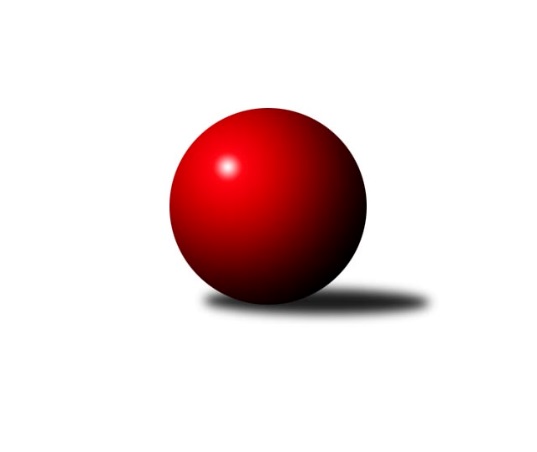 Č.13Ročník 2023/2024	23.5.2024 Okresní přebor - skupina B 2023/2024Statistika 13. kolaTabulka družstev:		družstvo	záp	výh	rem	proh	skore	sety	průměr	body	plné	dorážka	chyby	1.	KK Hvězda Trnovany	13	11	0	2	56.0 : 22.0 	(70.5 : 33.5)	1661	22	1162	499	30	2.	TJ Kovostroj Děčín C	13	10	1	2	49.0 : 29.0 	(60.5 : 43.5)	1594	21	1127	467	38.6	3.	TJ Sokol Duchcov C	13	9	1	3	55.5 : 22.5 	(64.0 : 40.0)	1599	19	1121	478	33.8	4.	KO Česká Kamenice B	13	7	0	6	44.0 : 34.0 	(60.5 : 43.5)	1546	14	1111	436	43	5.	SKK Bohušovice C	13	7	0	6	43.0 : 35.0 	(54.0 : 50.0)	1552	14	1092	460	34.2	6.	TJ Union Děčín	13	7	0	6	42.0 : 36.0 	(60.0 : 44.0)	1559	14	1104	455	45.3	7.	Sokol Ústí n. L. B	13	6	0	7	32.0 : 46.0 	(42.0 : 62.0)	1502	12	1080	422	46	8.	Sokol Ústí n. L. C	13	5	1	7	35.5 : 42.5 	(43.0 : 61.0)	1568	11	1123	445	39	9.	Sokol Roudnice nad Labem	13	5	0	8	32.0 : 46.0 	(47.5 : 56.5)	1553	10	1117	435	46.5	10.	SK Verneřice B	13	4	1	8	30.0 : 48.0 	(48.0 : 56.0)	1541	9	1109	431	47.8	11.	TJ Teplice Letná D	13	3	0	10	27.5 : 50.5 	(36.5 : 67.5)	1501	6	1078	424	53.2	12.	TJ Teplice Letná C	13	2	0	11	21.5 : 56.5 	(37.5 : 66.5)	1495	4	1080	414	49.3Tabulka doma:		družstvo	záp	výh	rem	proh	skore	sety	průměr	body	maximum	minimum	1.	TJ Kovostroj Děčín C	7	7	0	0	30.0 : 12.0 	(35.5 : 20.5)	1647	14	1687	1597	2.	TJ Sokol Duchcov C	7	6	1	0	35.5 : 6.5 	(42.5 : 13.5)	1735	13	1797	1659	3.	KO Česká Kamenice B	7	6	0	1	31.0 : 11.0 	(39.5 : 16.5)	1660	12	1708	1597	4.	KK Hvězda Trnovany	6	5	0	1	25.0 : 11.0 	(33.0 : 15.0)	1760	10	1836	1702	5.	SKK Bohušovice C	7	5	0	2	27.0 : 15.0 	(33.0 : 23.0)	1629	10	1698	1567	6.	Sokol Ústí n. L. B	7	5	0	2	24.0 : 18.0 	(28.5 : 27.5)	1527	10	1603	1453	7.	SK Verneřice B	6	4	1	1	22.0 : 14.0 	(26.5 : 21.5)	1549	9	1595	1512	8.	Sokol Ústí n. L. C	6	4	0	2	23.0 : 13.0 	(23.0 : 25.0)	1537	8	1598	1502	9.	TJ Union Děčín	6	4	0	2	22.0 : 14.0 	(32.0 : 16.0)	1509	8	1561	1422	10.	Sokol Roudnice nad Labem	7	3	0	4	16.0 : 26.0 	(24.0 : 32.0)	1529	6	1604	1484	11.	TJ Teplice Letná C	6	2	0	4	14.5 : 21.5 	(21.0 : 27.0)	1598	4	1671	1532	12.	TJ Teplice Letná D	6	2	0	4	14.0 : 22.0 	(18.0 : 30.0)	1533	4	1609	1358Tabulka venku:		družstvo	záp	výh	rem	proh	skore	sety	průměr	body	maximum	minimum	1.	KK Hvězda Trnovany	7	6	0	1	31.0 : 11.0 	(37.5 : 18.5)	1644	12	1710	1572	2.	TJ Kovostroj Děčín C	6	3	1	2	19.0 : 17.0 	(25.0 : 23.0)	1585	7	1656	1417	3.	TJ Sokol Duchcov C	6	3	0	3	20.0 : 16.0 	(21.5 : 26.5)	1603	6	1762	1498	4.	TJ Union Děčín	7	3	0	4	20.0 : 22.0 	(28.0 : 28.0)	1568	6	1682	1411	5.	Sokol Roudnice nad Labem	6	2	0	4	16.0 : 20.0 	(23.5 : 24.5)	1557	4	1597	1505	6.	SKK Bohušovice C	6	2	0	4	16.0 : 20.0 	(21.0 : 27.0)	1539	4	1656	1278	7.	Sokol Ústí n. L. C	7	1	1	5	12.5 : 29.5 	(20.0 : 36.0)	1568	3	1662	1502	8.	KO Česká Kamenice B	6	1	0	5	13.0 : 23.0 	(21.0 : 27.0)	1528	2	1672	1301	9.	Sokol Ústí n. L. B	6	1	0	5	8.0 : 28.0 	(13.5 : 34.5)	1500	2	1572	1324	10.	TJ Teplice Letná D	7	1	0	6	13.5 : 28.5 	(18.5 : 37.5)	1496	2	1604	1436	11.	SK Verneřice B	7	0	0	7	8.0 : 34.0 	(21.5 : 34.5)	1539	0	1609	1465	12.	TJ Teplice Letná C	7	0	0	7	7.0 : 35.0 	(16.5 : 39.5)	1477	0	1546	1401Tabulka podzimní části:		družstvo	záp	výh	rem	proh	skore	sety	průměr	body	doma	venku	1.	TJ Kovostroj Děčín C	11	9	1	1	43.0 : 23.0 	(53.5 : 34.5)	1624	19 	6 	0 	0 	3 	1 	1	2.	KK Hvězda Trnovany	11	9	0	2	47.0 : 19.0 	(61.5 : 26.5)	1658	18 	4 	0 	1 	5 	0 	1	3.	TJ Sokol Duchcov C	11	8	1	2	48.5 : 17.5 	(54.0 : 34.0)	1617	17 	5 	1 	0 	3 	0 	2	4.	SKK Bohušovice C	11	7	0	4	39.0 : 27.0 	(46.0 : 42.0)	1567	14 	5 	0 	1 	2 	0 	3	5.	TJ Union Děčín	11	6	0	5	36.0 : 30.0 	(52.0 : 36.0)	1562	12 	3 	0 	2 	3 	0 	3	6.	Sokol Ústí n. L. C	11	5	1	5	32.5 : 33.5 	(38.0 : 50.0)	1567	11 	4 	0 	2 	1 	1 	3	7.	KO Česká Kamenice B	11	5	0	6	33.0 : 33.0 	(46.5 : 41.5)	1544	10 	5 	0 	1 	0 	0 	5	8.	Sokol Ústí n. L. B	11	4	0	7	24.0 : 42.0 	(32.0 : 56.0)	1501	8 	3 	0 	2 	1 	0 	5	9.	SK Verneřice B	11	3	1	7	25.0 : 41.0 	(41.5 : 46.5)	1550	7 	3 	1 	1 	0 	0 	6	10.	TJ Teplice Letná D	11	3	0	8	25.5 : 40.5 	(32.5 : 55.5)	1502	6 	2 	0 	3 	1 	0 	5	11.	Sokol Roudnice nad Labem	11	3	0	8	23.0 : 43.0 	(37.0 : 51.0)	1547	6 	2 	0 	4 	1 	0 	4	12.	TJ Teplice Letná C	11	2	0	9	19.5 : 46.5 	(33.5 : 54.5)	1487	4 	2 	0 	3 	0 	0 	6Tabulka jarní části:		družstvo	záp	výh	rem	proh	skore	sety	průměr	body	doma	venku	1.	KO Česká Kamenice B	2	2	0	0	11.0 : 1.0 	(14.0 : 2.0)	1607	4 	1 	0 	0 	1 	0 	0 	2.	Sokol Roudnice nad Labem	2	2	0	0	9.0 : 3.0 	(10.5 : 5.5)	1542	4 	1 	0 	0 	1 	0 	0 	3.	KK Hvězda Trnovany	2	2	0	0	9.0 : 3.0 	(9.0 : 7.0)	1713	4 	1 	0 	0 	1 	0 	0 	4.	Sokol Ústí n. L. B	2	2	0	0	8.0 : 4.0 	(10.0 : 6.0)	1544	4 	2 	0 	0 	0 	0 	0 	5.	TJ Sokol Duchcov C	2	1	0	1	7.0 : 5.0 	(10.0 : 6.0)	1648	2 	1 	0 	0 	0 	0 	1 	6.	TJ Union Děčín	2	1	0	1	6.0 : 6.0 	(8.0 : 8.0)	1547	2 	1 	0 	0 	0 	0 	1 	7.	TJ Kovostroj Děčín C	2	1	0	1	6.0 : 6.0 	(7.0 : 9.0)	1522	2 	1 	0 	0 	0 	0 	1 	8.	SK Verneřice B	2	1	0	1	5.0 : 7.0 	(6.5 : 9.5)	1507	2 	1 	0 	0 	0 	0 	1 	9.	SKK Bohušovice C	2	0	0	2	4.0 : 8.0 	(8.0 : 8.0)	1549	0 	0 	0 	1 	0 	0 	1 	10.	Sokol Ústí n. L. C	2	0	0	2	3.0 : 9.0 	(5.0 : 11.0)	1599	0 	0 	0 	0 	0 	0 	2 	11.	TJ Teplice Letná C	2	0	0	2	2.0 : 10.0 	(4.0 : 12.0)	1566	0 	0 	0 	1 	0 	0 	1 	12.	TJ Teplice Letná D	2	0	0	2	2.0 : 10.0 	(4.0 : 12.0)	1475	0 	0 	0 	1 	0 	0 	1 Zisk bodů pro družstvo:		jméno hráče	družstvo	body	zápasy	v %	dílčí body	sety	v %	1.	Miroslav Rejchrt 	TJ Kovostroj Děčín C 	11	/	12	(92%)	19	/	24	(79%)	2.	Michaela Šuterová 	TJ Sokol Duchcov C 	9.5	/	12	(79%)	19	/	24	(79%)	3.	Ladislav Elis st.	SK Verneřice B 	9	/	11	(82%)	17	/	22	(77%)	4.	Milan Pecha ml.	TJ Union Děčín 	9	/	12	(75%)	18	/	24	(75%)	5.	Pavel Nováček 	Sokol Ústí n. L. C 	8.5	/	13	(65%)	17.5	/	26	(67%)	6.	Štěpán Kandl 	KK Hvězda Trnovany 	8	/	8	(100%)	14.5	/	16	(91%)	7.	Vladislav Jedlička 	KK Hvězda Trnovany 	8	/	9	(89%)	13	/	18	(72%)	8.	Jan Chvátal 	KO Česká Kamenice B 	8	/	12	(67%)	16	/	24	(67%)	9.	Martin Pokorný 	TJ Teplice Letná D 	8	/	13	(62%)	13	/	26	(50%)	10.	Jiří Müller 	TJ Sokol Duchcov C 	7	/	8	(88%)	13	/	16	(81%)	11.	Jiří Semerád 	SKK Bohušovice C 	7	/	8	(88%)	11	/	16	(69%)	12.	Martin Bergerhof 	KK Hvězda Trnovany 	7	/	9	(78%)	16	/	18	(89%)	13.	Petr Kumstát 	TJ Union Děčín 	7	/	9	(78%)	15	/	18	(83%)	14.	Josef Devera ml.	SKK Bohušovice C 	7	/	10	(70%)	15	/	20	(75%)	15.	Ivan Králik 	TJ Teplice Letná D 	7	/	10	(70%)	9.5	/	20	(48%)	16.	Antonín Hrabě 	TJ Kovostroj Děčín C 	7	/	11	(64%)	13.5	/	22	(61%)	17.	Simona Puschová 	Sokol Ústí n. L. C 	7	/	13	(54%)	12	/	26	(46%)	18.	Věra Šimečková 	KO Česká Kamenice B 	6	/	7	(86%)	11	/	14	(79%)	19.	Roman Voráček 	TJ Sokol Duchcov C 	6	/	9	(67%)	11.5	/	18	(64%)	20.	Luďka Maříková 	SKK Bohušovice C 	6	/	9	(67%)	9	/	18	(50%)	21.	Kamila Ledwoňová 	SK Verneřice B 	6	/	10	(60%)	11	/	20	(55%)	22.	Filip Dítě 	TJ Union Děčín 	6	/	10	(60%)	11	/	20	(55%)	23.	Eugen Šroff 	Sokol Ústí n. L. B 	6	/	10	(60%)	10	/	20	(50%)	24.	Jana Sobotková 	TJ Kovostroj Děčín C 	6	/	11	(55%)	13	/	22	(59%)	25.	Petr Petřík 	KK Hvězda Trnovany 	6	/	11	(55%)	13	/	22	(59%)	26.	Miroslav Král 	KO Česká Kamenice B 	6	/	11	(55%)	13	/	22	(59%)	27.	Radek Plicka 	Sokol Roudnice nad Labem 	6	/	12	(50%)	10	/	24	(42%)	28.	Michal Horňák 	TJ Teplice Letná C 	6	/	13	(46%)	13	/	26	(50%)	29.	Pavel Mihalík 	Sokol Ústí n. L. B 	5	/	9	(56%)	8.5	/	18	(47%)	30.	Josef Otta st.	TJ Sokol Duchcov C 	5	/	9	(56%)	7	/	18	(39%)	31.	Ladislav Jahoda 	Sokol Ústí n. L. C 	5	/	10	(50%)	7	/	20	(35%)	32.	Jiří Kyral 	Sokol Ústí n. L. B 	5	/	11	(45%)	11.5	/	22	(52%)	33.	Josef Kecher 	Sokol Roudnice nad Labem 	5	/	12	(42%)	13	/	24	(54%)	34.	Petr Šanda 	Sokol Ústí n. L. C 	5	/	12	(42%)	6	/	24	(25%)	35.	Roman Filip 	SKK Bohušovice C 	4	/	4	(100%)	7	/	8	(88%)	36.	Jan Pecha 	TJ Union Děčín 	4	/	4	(100%)	6	/	8	(75%)	37.	Karel Kratochvíl 	TJ Sokol Duchcov C 	4	/	5	(80%)	6	/	10	(60%)	38.	Jiří Malec 	KO Česká Kamenice B 	4	/	9	(44%)	8	/	18	(44%)	39.	Martin Soukup 	TJ Teplice Letná C 	4	/	10	(40%)	11	/	20	(55%)	40.	Vladimír Chrpa 	Sokol Roudnice nad Labem 	4	/	11	(36%)	8	/	22	(36%)	41.	Alois Haluska 	Sokol Roudnice nad Labem 	4	/	12	(33%)	10	/	24	(42%)	42.	Jana Němečková 	TJ Teplice Letná D 	3.5	/	10	(35%)	6	/	20	(30%)	43.	Vladislav Janda 	KO Česká Kamenice B 	3	/	3	(100%)	5	/	6	(83%)	44.	Jan Brhlík st.	TJ Teplice Letná C 	3	/	6	(50%)	5	/	12	(42%)	45.	Miroslava Zemánková 	TJ Sokol Duchcov C 	3	/	8	(38%)	5.5	/	16	(34%)	46.	Eva Říhová 	KO Česká Kamenice B 	2	/	2	(100%)	4	/	4	(100%)	47.	Čestmír Dvořák 	TJ Kovostroj Děčín C 	2	/	2	(100%)	4	/	4	(100%)	48.	Petr Došek 	Sokol Roudnice nad Labem 	2	/	3	(67%)	4.5	/	6	(75%)	49.	Karel Bouša 	TJ Teplice Letná D 	2	/	3	(67%)	4	/	6	(67%)	50.	Miroslav Zítka 	SK Verneřice B 	2	/	5	(40%)	5	/	10	(50%)	51.	Václav Otta 	TJ Teplice Letná D 	2	/	5	(40%)	3	/	10	(30%)	52.	Pavel Jedlička 	KK Hvězda Trnovany 	2	/	6	(33%)	6	/	12	(50%)	53.	Tereza Brožková 	SKK Bohušovice C 	2	/	7	(29%)	4	/	14	(29%)	54.	Jiří Pulchart 	Sokol Ústí n. L. B 	2	/	7	(29%)	3.5	/	14	(25%)	55.	Václav Pavelka 	TJ Union Děčín 	2	/	8	(25%)	6	/	16	(38%)	56.	Magdalena Šabatová 	SKK Bohušovice C 	2	/	8	(25%)	6	/	16	(38%)	57.	Eva Staňková 	TJ Teplice Letná C 	2	/	10	(20%)	4	/	20	(20%)	58.	Petr Veselý 	TJ Kovostroj Děčín C 	2	/	11	(18%)	10	/	22	(45%)	59.	Hana Machová 	SK Verneřice B 	2	/	11	(18%)	4.5	/	22	(20%)	60.	Milan Wundrawitz 	Sokol Ústí n. L. B 	2	/	12	(17%)	8.5	/	24	(35%)	61.	Ladislav Koláček 	SKK Bohušovice C 	1	/	1	(100%)	2	/	2	(100%)	62.	Markéta Hofmanová 	TJ Sokol Duchcov C 	1	/	1	(100%)	2	/	2	(100%)	63.	Daniel Žemlička 	SK Verneřice B 	1	/	1	(100%)	2	/	2	(100%)	64.	Pavel Hlůžek 	Sokol Roudnice nad Labem 	1	/	2	(50%)	2	/	4	(50%)	65.	Jindřich Hruška 	TJ Teplice Letná C 	1	/	2	(50%)	1	/	4	(25%)	66.	Ondřej Koblih 	KK Hvězda Trnovany 	1	/	4	(25%)	2	/	8	(25%)	67.	Libor Hekerle 	KO Česká Kamenice B 	1	/	7	(14%)	3.5	/	14	(25%)	68.	Sabina Formánková 	TJ Teplice Letná C 	0.5	/	9	(6%)	2.5	/	18	(14%)	69.	Vladimír Hroněk 	TJ Teplice Letná D 	0	/	1	(0%)	1	/	2	(50%)	70.	Olga Urbanová 	KO Česká Kamenice B 	0	/	1	(0%)	0	/	2	(0%)	71.	František Mourek 	TJ Union Děčín 	0	/	1	(0%)	0	/	2	(0%)	72.	Jaroslav Němec 	Sokol Ústí n. L. B 	0	/	1	(0%)	0	/	2	(0%)	73.	Kamil Navrátil 	TJ Union Děčín 	0	/	1	(0%)	0	/	2	(0%)	74.	Filip Šimek 	TJ Union Děčín 	0	/	1	(0%)	0	/	2	(0%)	75.	Radek Šupol 	TJ Teplice Letná D 	0	/	1	(0%)	0	/	2	(0%)	76.	Jana Jarošová 	TJ Teplice Letná D 	0	/	2	(0%)	1	/	4	(25%)	77.	Kryštof Rusek 	TJ Teplice Letná D 	0	/	2	(0%)	0	/	4	(0%)	78.	Jaroslav Kuneš 	Sokol Ústí n. L. C 	0	/	3	(0%)	0.5	/	6	(8%)	79.	Sylva Vahalová 	SKK Bohušovice C 	0	/	3	(0%)	0	/	6	(0%)	80.	Jiří Houdek 	TJ Kovostroj Děčín C 	0	/	3	(0%)	0	/	6	(0%)	81.	Karel Šrámek 	TJ Teplice Letná D 	0	/	5	(0%)	0	/	10	(0%)	82.	Jan Baco 	TJ Union Děčín 	0	/	6	(0%)	4	/	12	(33%)	83.	Pavlína Sekyrová 	SK Verneřice B 	0	/	12	(0%)	6.5	/	24	(27%)Průměry na kuželnách:		kuželna	průměr	plné	dorážka	chyby	výkon na hráče	1.	Duchcov, 1-4	1675	1176	499	41.5	(419.0)	2.	TJ Teplice Letná, 1-2	1606	1142	464	39.0	(401.6)	3.	Kovostroj Děčín, 1-2	1603	1140	462	40.8	(400.8)	4.	Česká Kamenice, 1-2	1598	1126	471	38.9	(399.5)	5.	Bohušovice, 1-4	1594	1118	476	39.0	(398.7)	6.	Roudnice, 1-2	1549	1109	440	41.3	(387.5)	7.	TJ Teplice Letná, 3-4	1538	1091	447	48.5	(384.6)	8.	Verneřice, 1-2	1538	1104	433	42.7	(384.5)	9.	Sokol Ústí, 1-2	1521	1085	435	45.1	(380.3)	10.	Union Děčín, 1-2	1464	1052	412	43.3	(366.2)Nejlepší výkony na kuželnách:Duchcov, 1-4KK Hvězda Trnovany	1836	4. kolo	Milan Pecha ml.	TJ Union Děčín	507	12. koloTJ Sokol Duchcov C	1797	12. kolo	Martin Bergerhof 	KK Hvězda Trnovany	499	4. koloTJ Sokol Duchcov C	1797	5. kolo	Michaela Šuterová 	TJ Sokol Duchcov C	486	12. koloKK Hvězda Trnovany	1782	10. kolo	Roman Voráček 	TJ Sokol Duchcov C	485	6. koloTJ Sokol Duchcov C	1762	7. kolo	Jiří Semerád 	SKK Bohušovice C	483	10. koloKK Hvězda Trnovany	1753	7. kolo	Karel Kratochvíl 	TJ Sokol Duchcov C	476	11. koloKK Hvězda Trnovany	1745	2. kolo	Roman Voráček 	TJ Sokol Duchcov C	472	5. koloKK Hvězda Trnovany	1744	13. kolo	Michaela Šuterová 	TJ Sokol Duchcov C	471	3. koloTJ Sokol Duchcov C	1744	6. kolo	Jiří Müller 	TJ Sokol Duchcov C	468	7. koloTJ Sokol Duchcov C	1737	3. kolo	Jiří Müller 	TJ Sokol Duchcov C	468	5. koloTJ Teplice Letná, 1-2KK Hvězda Trnovany	1710	3. kolo	Jiří Semerád 	SKK Bohušovice C	462	1. koloTJ Teplice Letná C	1671	9. kolo	Michal Horňák 	TJ Teplice Letná C	455	9. koloTJ Teplice Letná C	1651	10. kolo	Martin Bergerhof 	KK Hvězda Trnovany	449	3. koloSKK Bohušovice C	1638	1. kolo	Michal Horňák 	TJ Teplice Letná C	446	10. koloTJ Teplice Letná D	1604	7. kolo	Štěpán Kandl 	KK Hvězda Trnovany	446	3. koloSokol Roudnice nad Labem	1592	13. kolo	Pavel Hlůžek 	Sokol Roudnice nad Labem	441	13. koloTJ Teplice Letná C	1585	13. kolo	Martin Soukup 	TJ Teplice Letná C	439	9. koloTJ Teplice Letná C	1576	1. kolo	Karel Bouša 	TJ Teplice Letná D	430	7. koloTJ Teplice Letná C	1575	3. kolo	Miroslav Král 	KO Česká Kamenice B	428	10. koloKO Česká Kamenice B	1561	10. kolo	Michal Horňák 	TJ Teplice Letná C	426	1. koloKovostroj Děčín, 1-2TJ Kovostroj Děčín C	1687	6. kolo	Miroslav Rejchrt 	TJ Kovostroj Děčín C	468	6. koloTJ Kovostroj Děčín C	1670	2. kolo	Miroslav Rejchrt 	TJ Kovostroj Děčín C	458	2. koloTJ Kovostroj Děčín C	1665	5. kolo	Antonín Hrabě 	TJ Kovostroj Děčín C	451	5. koloTJ Kovostroj Děčín C	1657	3. kolo	Jana Sobotková 	TJ Kovostroj Děčín C	449	8. koloTJ Kovostroj Děčín C	1628	8. kolo	Miroslav Rejchrt 	TJ Kovostroj Děčín C	449	5. koloSKK Bohušovice C	1628	5. kolo	Jana Sobotková 	TJ Kovostroj Děčín C	447	3. koloTJ Kovostroj Děčín C	1627	12. kolo	Antonín Hrabě 	TJ Kovostroj Děčín C	443	8. koloKK Hvězda Trnovany	1627	8. kolo	Miroslav Rejchrt 	TJ Kovostroj Děčín C	436	11. koloTJ Kovostroj Děčín C	1597	11. kolo	Jiří Semerád 	SKK Bohušovice C	433	5. koloKO Česká Kamenice B	1567	3. kolo	Martin Bergerhof 	KK Hvězda Trnovany	433	8. koloČeská Kamenice, 1-2KO Česká Kamenice B	1708	4. kolo	Jan Chvátal 	KO Česká Kamenice B	457	4. koloKO Česká Kamenice B	1703	5. kolo	Jiří Malec 	KO Česká Kamenice B	451	8. koloKO Česká Kamenice B	1699	8. kolo	Vladislav Janda 	KO Česká Kamenice B	449	6. koloTJ Sokol Duchcov C	1675	2. kolo	Jiří Malec 	KO Česká Kamenice B	442	4. koloKO Česká Kamenice B	1668	6. kolo	Libor Hekerle 	KO Česká Kamenice B	442	5. koloKO Česká Kamenice B	1649	12. kolo	Jan Chvátal 	KO Česká Kamenice B	440	8. koloKO Česká Kamenice B	1599	2. kolo	Pavel Nováček 	Sokol Ústí n. L. C	434	8. koloKO Česká Kamenice B	1597	11. kolo	Eva Říhová 	KO Česká Kamenice B	431	8. koloSokol Roudnice nad Labem	1597	5. kolo	Ladislav Elis st.	SK Verneřice B	430	11. koloSK Verneřice B	1593	11. kolo	Věra Šimečková 	KO Česká Kamenice B	430	12. koloBohušovice, 1-4SKK Bohušovice C	1698	4. kolo	Jiří Semerád 	SKK Bohušovice C	498	7. koloSKK Bohušovice C	1685	9. kolo	Jiří Semerád 	SKK Bohušovice C	479	9. koloKK Hvězda Trnovany	1681	12. kolo	Jiří Semerád 	SKK Bohušovice C	471	4. koloSKK Bohušovice C	1640	12. kolo	Roman Filip 	SKK Bohušovice C	471	2. koloSKK Bohušovice C	1627	6. kolo	Roman Filip 	SKK Bohušovice C	460	6. koloSokol Ústí n. L. C	1608	11. kolo	Miroslav Náhlovský 	KK Hvězda Trnovany	457	12. koloSKK Bohušovice C	1603	11. kolo	Jiří Semerád 	SKK Bohušovice C	450	11. koloTJ Sokol Duchcov C	1603	4. kolo	Martin Pokorný 	TJ Teplice Letná D	447	2. koloSKK Bohušovice C	1582	7. kolo	Josef Devera ml.	SKK Bohušovice C	433	11. koloSKK Bohušovice C	1567	2. kolo	Vladislav Jedlička 	KK Hvězda Trnovany	427	12. koloRoudnice, 1-2TJ Kovostroj Děčín C	1656	4. kolo	Martin Bergerhof 	KK Hvězda Trnovany	446	11. koloKK Hvězda Trnovany	1636	11. kolo	Jiří Semerád 	SKK Bohušovice C	438	8. koloSokol Roudnice nad Labem	1604	2. kolo	Antonín Hrabě 	TJ Kovostroj Děčín C	434	4. koloSKK Bohušovice C	1575	8. kolo	Petr Veselý 	TJ Kovostroj Děčín C	428	4. koloSokol Ústí n. L. B	1572	7. kolo	Michal Horňák 	TJ Teplice Letná C	426	6. koloSokol Roudnice nad Labem	1566	4. kolo	Miroslav Rejchrt 	TJ Kovostroj Děčín C	419	4. koloTJ Union Děčín	1560	2. kolo	Josef Kecher 	Sokol Roudnice nad Labem	416	4. koloSokol Roudnice nad Labem	1536	8. kolo	Pavel Mihalík 	Sokol Ústí n. L. B	416	7. koloSokol Roudnice nad Labem	1534	6. kolo	Petr Kumstát 	TJ Union Děčín	413	2. koloTJ Teplice Letná C	1507	6. kolo	Jiří Kyral 	Sokol Ústí n. L. B	413	7. koloTJ Teplice Letná, 3-4TJ Union Děčín	1656	9. kolo	Miroslav Rejchrt 	TJ Kovostroj Děčín C	452	10. koloTJ Kovostroj Děčín C	1655	10. kolo	Martin Pokorný 	TJ Teplice Letná D	440	9. koloTJ Teplice Letná D	1609	9. kolo	Ladislav Elis st.	SK Verneřice B	437	5. koloTJ Teplice Letná D	1604	3. kolo	Ivan Králik 	TJ Teplice Letná D	436	3. koloTJ Teplice Letná D	1601	5. kolo	Filip Dítě 	TJ Union Děčín	427	9. koloTJ Teplice Letná D	1599	10. kolo	Petr Kumstát 	TJ Union Děčín	426	9. koloKO Česká Kamenice B	1565	13. kolo	Vladimír Chrpa 	Sokol Roudnice nad Labem	422	1. koloSK Verneřice B	1553	5. kolo	Pavel Nováček 	Sokol Ústí n. L. C	421	3. koloSokol Roudnice nad Labem	1530	1. kolo	Václav Otta 	TJ Teplice Letná D	417	10. koloSokol Ústí n. L. C	1526	3. kolo	Čestmír Dvořák 	TJ Kovostroj Děčín C	415	10. koloVerneřice, 1-2TJ Union Děčín	1682	7. kolo	Ladislav Elis st.	SK Verneřice B	445	7. koloSK Verneřice B	1595	7. kolo	Ladislav Elis st.	SK Verneřice B	442	1. koloSK Verneřice B	1592	9. kolo	Jan Pecha 	TJ Union Děčín	438	7. koloTJ Kovostroj Děčín C	1553	9. kolo	Miroslav Zítka 	SK Verneřice B	436	9. koloSK Verneřice B	1537	10. kolo	Ladislav Elis st.	SK Verneřice B	433	9. koloSK Verneřice B	1532	1. kolo	Kamila Ledwoňová 	SK Verneřice B	424	10. koloSK Verneřice B	1525	13. kolo	Petr Kumstát 	TJ Union Děčín	423	7. koloSokol Roudnice nad Labem	1519	10. kolo	Ladislav Elis st.	SK Verneřice B	419	13. koloSK Verneřice B	1512	4. kolo	Milan Pecha ml.	TJ Union Děčín	414	7. koloSokol Ústí n. L. C	1502	1. kolo	Miroslav Zítka 	SK Verneřice B	414	4. koloSokol Ústí, 1-2KK Hvězda Trnovany	1687	1. kolo	Pavel Jedlička 	KK Hvězda Trnovany	455	1. koloSokol Ústí n. L. B	1603	5. kolo	Pavel Mihalík 	Sokol Ústí n. L. B	446	12. koloSokol Ústí n. L. C	1598	10. kolo	Martin Bergerhof 	KK Hvězda Trnovany	445	1. koloKK Hvězda Trnovany	1590	6. kolo	Michaela Šuterová 	TJ Sokol Duchcov C	442	13. koloSokol Ústí n. L. B	1586	12. kolo	Pavel Nováček 	Sokol Ústí n. L. C	436	10. koloTJ Kovostroj Děčín C	1583	7. kolo	Filip Dítě 	TJ Union Děčín	432	11. koloTJ Union Děčín	1557	11. kolo	Štěpán Kandl 	KK Hvězda Trnovany	419	1. koloSokol Ústí n. L. B	1549	8. kolo	Milan Wundrawitz 	Sokol Ústí n. L. B	417	3. koloSokol Ústí n. L. C	1539	7. kolo	Pavel Mihalík 	Sokol Ústí n. L. B	416	5. koloSokol Ústí n. L. C	1538	2. kolo	Milan Wundrawitz 	Sokol Ústí n. L. B	415	5. koloUnion Děčín, 1-2KK Hvězda Trnovany	1572	5. kolo	Jan Brhlík st.	TJ Teplice Letná C	429	8. koloTJ Union Děčín	1561	13. kolo	Milan Pecha ml.	TJ Union Děčín	428	10. koloTJ Union Děčín	1553	8. kolo	Martin Bergerhof 	KK Hvězda Trnovany	420	5. koloTJ Sokol Duchcov C	1535	10. kolo	Filip Dítě 	TJ Union Děčín	417	3. koloTJ Union Děčín	1526	5. kolo	Milan Pecha ml.	TJ Union Děčín	405	8. koloTJ Union Děčín	1514	1. kolo	Filip Dítě 	TJ Union Děčín	405	13. koloTJ Union Děčín	1476	10. kolo	Milan Pecha ml.	TJ Union Děčín	403	5. koloTJ Teplice Letná C	1422	8. kolo	Jan Pecha 	TJ Union Děčín	403	13. koloTJ Union Děčín	1422	3. kolo	Pavel Jedlička 	KK Hvězda Trnovany	401	5. koloTJ Kovostroj Děčín C	1417	13. kolo	Jiří Müller 	TJ Sokol Duchcov C	399	10. koloČetnost výsledků:	6.0 : 0.0	6x	5.5 : 0.5	1x	5.0 : 1.0	27x	4.0 : 2.0	19x	3.0 : 3.0	2x	2.0 : 4.0	8x	1.0 : 5.0	9x	0.5 : 5.5	1x	0.0 : 6.0	5x